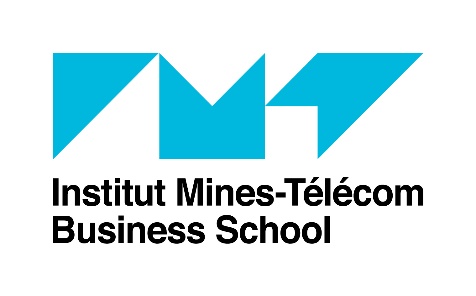 ADRESSE CAMPUS POUR PASSER VOS ORAUX9 rue Charles Fourier91000 Evry Mettez toutes les chances de votre côté, préparez au mieux votre entretien de motivation en remplissant le CV spécifique ci-dessous.Déroulement de la journée :Pour les candidats présentant les épreuves de langues et d’entretien, prévoir la journée entière :08 h 00	 	Accueil des candidats / Mot de la Direction09 h 00 		Début des oraux de Langues09 h 30		Début des oraux d’entretiensPensez bien à prendre des écouteurs filaires pour vos languesPour les candidats présentant l’entretien seul du MATIN :08 h 00	 	Accueil des candidats / Mot de la Direction09 h 30		Début des oraux d’entretiensPour les candidats présentant l’entretien seul de l’APRES-MIDI :12 h 30		Accueil des candidats / Mot de la Direction13 h 45		Début des oraux d’entretiensHébergement, restauration et navette sur demandeVisite du campus et activités tout au long de la journéeToutes les infos sur : https://www.imt-bs.eu https://admissibles.imt-bs.eu Contact : 06 09 51 14 49Concours 2024Votre guide d’entretien a remplir et a déposer sur la plateforme « Moodle » la veille de l’oral d’entretien.Déroulement de l’épreuve :Durée totale de l’épreuve : 20 mn’Présentation du candidat pendant 2 à 3 mn’Discussion avec le juryNom : 						 Prénom : 			Adresse : 										Ville :										Nationalité : 				Age : 				Concours : 		BCE 	Passerelle 1  		Passerelle 2 Formation : Classes préparatoires : EC  			Littéraires Maths SPE 		ENS Cachan  Précisez la filière : 					Autre cursus :	DUT  	  BTS      L2     L3      BACHELOR  Autre   				Précisez la filière : 			Expérience(s) professionnelle(s) / stages :Expérience (s) significative(s) à l’international:Activités extra-scolaires (hobbies, sport,…) ou centres d’intérêts ?												Citez un projet ou une prise de responsabilité dont vous êtes fier(e) : Avez-vous d’ores et déjà un objectif ou une idée professionnel(le) ? Pourquoi Institut Mines-Télécom Business School ? Quelles sont les questions que vous souhaitez aborder lors de l’entretien ? (questions que vous voulez poser ou que vous aimeriez que l’on vous pose)																																																